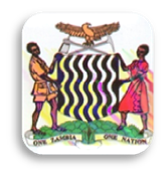 MINISTRY OF EDUCATION, SCIENCE, VOCATIONAL TRAINING & EARLY CHILDHOOD EDUCATIONCHAMA DAY SECONDARY SCHOOL - MUCHINGA PROVINCEMATHEMATICS DEPARTMENTGRADE 9B MATHEMATICS QUIZ 1 TERM 1DURATION: 15 MINUTES                                                              MARKS: 10DATE GIVEN: Monday, 17 February 2014Answer All The QuestionsEvaluate -8 - (-2).                                                                                                           [1]Find the Lowest Common Multiple (L.C.M) of 8, 12 and 16.                                             [1]If 2x - 5 = -7, then x = ?                                                                                               [2]Given that p = -3 and q = 4, find the value of q - 2p.                                                      [2]Write down the next two terms of the sequence:1, 4, 2, 5, 3, 6, 4, 7, ……, ……                                                                                            [1]How many lines of symmetry does the shape below have?                                              [1]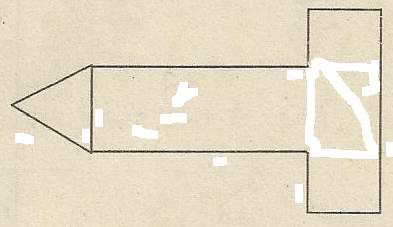 How many subsets are in set P, if P = {1, 2, 3}?                                                               [1]Evaluate                                                                                                               [1]- THE END -"ONLY THE SKY IS THE LIMIT FOR YOU, MY LITTLE BOYS & GIRLS," Eng. F. Chomba